SamfélagsmiðlarSnapchatSnapchat er snjallsímaforrit fyrir iOS og Android sem hefur notið gífurlega vinsælda. Forritið gerir notendum kleift að senda myndir á móttakanda sem hefur 1–10 sekúndur (fer eftir vali sendanda) til að skoða myndina. Síðan er myndin horfin að eilífu. Ef myndband er sent þá er einungis hægt að horfa á það einu sinni, en síðan hlýtur það sömu örlög og sendar myndir.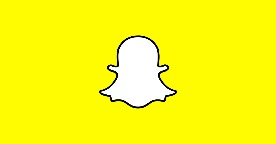 Snapchat er forrit sem gerir notendum kleift að deila myndum og myndböndum með öðrum notendum í stuttan tíma. Myndunum eða myndböndunum er eytt eftir u.þ.b. 10 sekúndur.InstagramInstagram er þjónusta sem gerir notendanum kleift að deila myndum og stuttum myndskeiðum sínum á vefinn. Það er oftast notað í snjallsímum eða í spjaldtölvum. Instagram býður upp á þann möguleika að setja „fílter“ á myndina og hefur sá valmöguleiki verið vinsæll hjá börnum og unglingum og átt stóran þátt í vinsældum þjónustunnar.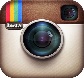 Helstu hætturnar við mynddeiliforrit er sú að sendandi setji inn myndir sem hann sér eftir síðar meir. MyllumerkiMyllumerki/kassamerki (e. Hashtag) er merki (eða „tagg“) sem er notað á samfélagsmiðlum og örbloggum sem auðveldar notendum að finna færslur um tiltekið þema eða umræðuefni. Notendur búa til og nota myllumerkið með því að setja myllutáknið # á undan orði eða setningu án orðabila, annaðhvort í miðri annarri setningu eða í lok hennar. Ef leitað er að því myllumerki, birtast allar færslur sem eru merktar því merki.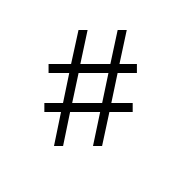 Myllumerkið er mjög oft notað í umræðum um samfélagsleg mál. FacebookGoogle+InstagramTwitter